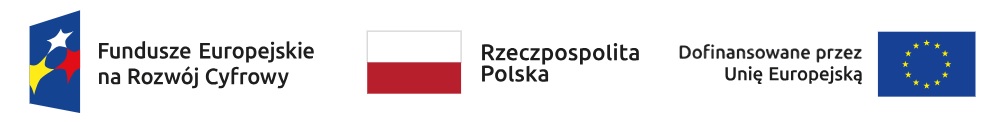 OFERTAOdpowiadając na zapytanie ofertowe na : Usługi doradcze w ramach programu        „Cyberbezpieczny Samorząd”My niżej podpisani..............................................................................................................................................................................................................................................................................................................działając w imieniu i na rzecz.....................................................................................................................................................................................................................................................................................................................................................................................................................................................................(nazwa (firmy, dokładny adres Wykonawcy/ Wykonawców)W przypadku składania oferty przez podmioty występujące wspólnie podać nazwy (firmy) i dokładne adresy wszystkich podmiotów składających wspólną ofertę.Składamy ofertę na wykonanie zamówienia zgodnie z opisem przedmiotu zamówienia zawartym w zaproszeniu do skłania ofert.Cena oferty wynosi:    …………………………………………… zł  brutto(słownie: …………………………………………………………………………………)w tym podatek VAT - ……. %, tj. ……………………………… złOświadczamy, że w cenie naszej oferty zostały uwzględnione wszystkie koszty wykonania zamówienia.Oświadczamy, że posiadamy stosowną wiedzę i m.in.  2 letnie doświadczenie we wnioskowanym zakresie oraz co najmniej 1 (jeden) certyfikat świadczący o posiadanej wiedzy w danym zakresie Oświadczamy, że uważamy się za związanych niniejszą ofertą na czas wskazany w zapytaniu, czyli przez okres 30 dni od upływu terminu składania ofert. Oświadczamy, że zapoznaliśmy się z warunkami zamówienia, nie wnosimy do nich zastrzeżeń, uznajemy się za związanych określonymi w nim postanowieniami.Wyznaczamy do kontaktów w sprawie niniejszego postępowania:Imię i nazwisko osoby: .......................................................................................................... tel:   ............……………..……...........		e-mail:   ..................................................................................................................................Oświadczamy, że nie podlegamy wykluczeniu z postępowania o udzielenie zamówienia publicznego w związku z art. 7 ust. 1  ustawy z dnia 13 kwietnia 2022 r. o szczególnych rozwiązaniachw zakresie przeciwdziałania wspieraniu agresji na Ukrainę w związku z przeciwdziałaniem wspierania agresji na Ukrainę oraz służących ochronie bezpieczeństwa narodowego (Dz. U. z 2023 r. poz. 1497).................................................................(podpis Wykonawcy/Wykonawców)........................................................., dnia ........................................................                     Miejscowość